									Name									Address									City, IL ZipDateRepresentative/SenatorAddressSpringfield, IL ZipiaDearI am writing this to thank you for your continued support of art, design and media education. I teach (please share what grades you teach, at what school, and the number of students you serve.) Over the course of the last school year, I was able to (please share an arts activity that has taken place at your school or in your classroom.)I am a member of the Illinois Art Education Association. For over 85 years, the IAEA has served students and teachers from kindergarten through college. Recently, our members have assisted in adopting and adapting the Illinois Core Art Standards; we have also worked to articulate the arts education requirement that is part of Illinois's Every Student Succeeds Act plan. We also work in partnership with the School of the Art Institute of Chicago with the One Great State Art Exchange to provide arts education opportunities to rural students. I would like to take this opportunity to invite you to see the impact arts learning has on students in your district. Please consider joining us for (please share an art event that is in their district, or remove this paragraph if no upcoming art event.)I look forward to connecting with you in the upcoming months about how art, design, and media education prepares students for college, career and citizenship. Until then thank you for your service to our great state.Thank youNameTitleIAEA Task Force Member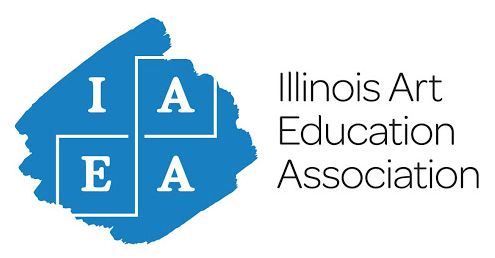 